Coast Salish Drum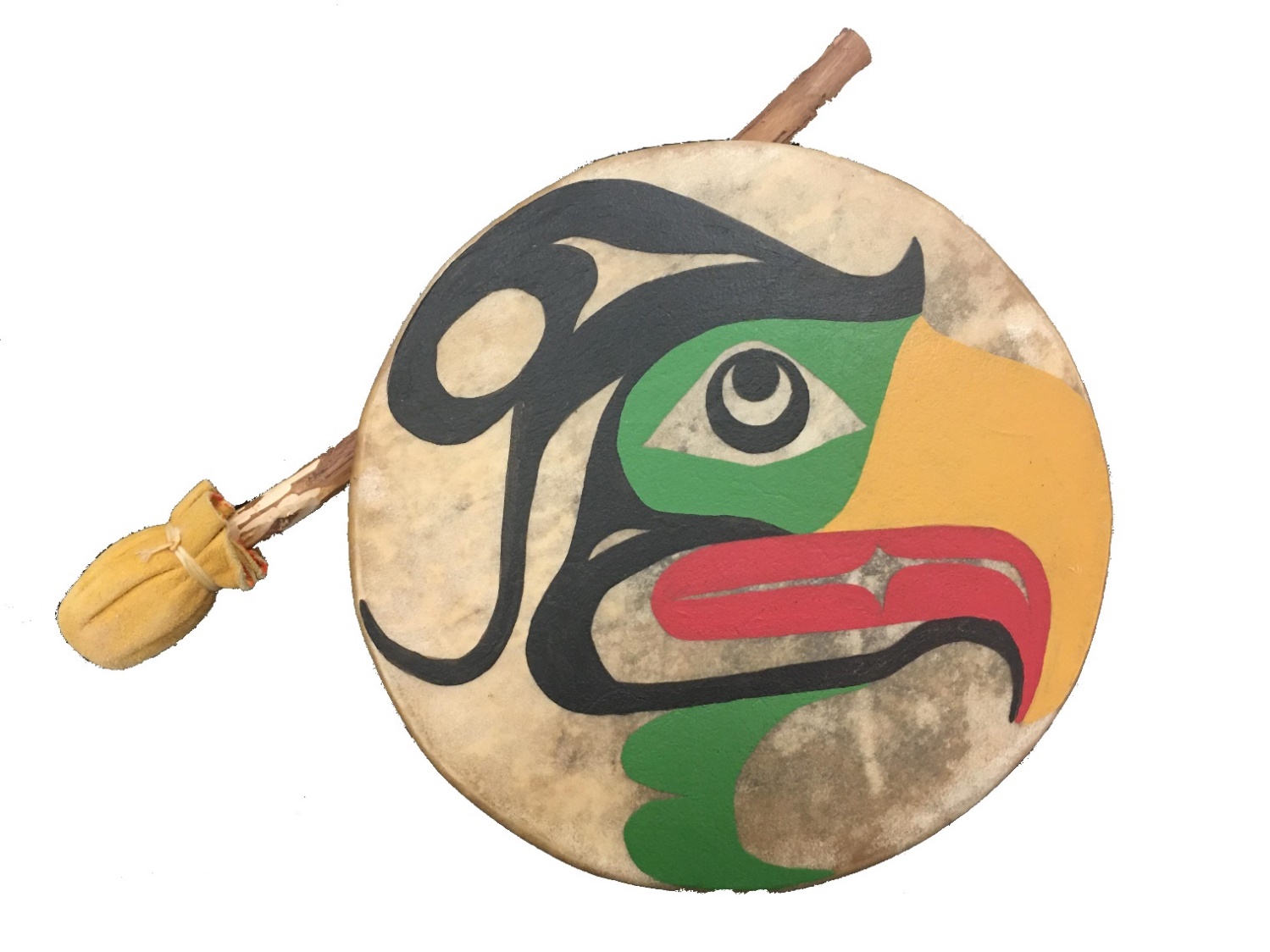 Name:________________________________Date:_____________Grade:_____Block:_____Subject:_______________________________Dimensions of the Bentwood Box:Build Instructions:Cutting Out the Drum ShellRough cut one provided board of Red Cedar (1x6 board) to 14 inches / 356 mm in length.Joint one face and one edge of the piece so it is flat (mark jointed sides)Plane the piece to 5/8” / 16mm in thicknessSet the table saw angle to 15 degreesRip (table saw) piece into two 2 ½” / 64mm wide stripsRotate pieces 180 degrees and run through the table saw again so your two strip have an end profile like shown below:|------ 2 ½” / 64mm -----|Once both boards have the V-shape, as shown above, set the table saw blade back to 90 degreesUsing safe crosscutting practices with a stop block, cut the two strips into 2” / 51mm lengthsYou should now have the 12 pieces you will need to make the drum shell.Gluing Up the Drum ShellDry fit the 12 cut pieces and make sure they will make a complete circle when the 15-degree angle sides are all put together. If they don’t make a circle with tight corners, talk to your instructor about adjusting them.
Once all corners and angles fit correctly, lay out two pieces of masking tape side by side with the sticky side up on a flat surface. Place the outside side each piece onto the sticky side of the tape. Line all pieces in a row. Make sure all corners are tight with no gaps.
Put a moderate amount of glue in all the “valleys” created by the angle sides being put together. Roll the drum with tape into the shape of a drum shell and make sure the tape is tight. Let dry overnight.Trimming the Drum ShellUsing a circle cutting jig on the band saw, cut the drum shell into a perfect circle.
Sand the edges until flat. If edges are out by more than 1mm it may require instructor help.
Sand the rough edges of the sides to prevent damage to the hide that will be stretched over the drum shellApply the hideCut a 14” diameter circle from the hide.
32 holes (16 sets of 2 and evenly spaced) need to be punched through the hide approx. ½” / 13mm from the hides outer edge. The sets should be spaced a approx. ½” to ¾” / 13mm to 19mm apart. 
Using a singular hide strip/lace (21 ft in length) or a paracord rope, lace the drum in a crisscross pattern and lacing up a handle as show in the YouTube video by Jorge Lewis and Phil Ives, How to make a traditional Coast Salish Drum: Jorge Lewis Drum Maker.
Let drum dry for 1 or 2 days, avoid hitting it until completely dry.Design Plan: Rough Design SketchesOften, Indigenous drums are adorned with paintings often depicting animals of cultural important. Draw some ideas for your drum.  Use a scrap piece of paper if you run out of room.Design Plan: Final DesignsDesign Plan: Written ParagraphUsing the space provided, write a paragraph explaining the reasoning behind your design. Why did you choose your design? Is your design meant to serve a specific purpose? Use full sentences.________________________________________________________________________________________________________________________________________________________________________________________________________________________________________________________________________________________________________________________________________________________________________________________________________________________________________________________________________________________________________________________________________________________________________________________________________________________________________________________________________________________________________________________________________________________________________________________Part NameWood TypeFinish Size
(Imperial / Metric)Finish Size
(Imperial / Metric)Finish Size
(Imperial / Metric)QtyPart NameWood TypeThicknessWidthLengthQtySidesRed Cedar5/8” 
16 mm 2 ½”
64 mm 2”
51 mm12